新 书 推 荐中文书名：《聪明的你为什么不快乐？》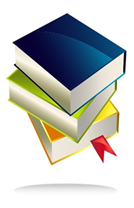 英文书名：  IF YOU’RE SO SMART, WHY AREN’T YOU HAPPY? 作    者： Raj Raghunathan出 版 社：Portfolio代理公司：ANA页    数:  256页 出版时间：2016年4月代理地区：中国大陆、台湾审读资料：电子稿类    型：励志内容简介：备受尊敬的心理学研究者拉杰·洛格纳汗解释了为什么通常指向成功的特质往往也导致了不幸福——以及如何既幸福也成功。获得MBA学位十五年以后，拉杰·洛格纳汗与自己的老同学们聊了聊，发现了一些奇怪的现象：很多在事业上获得极高成就的人正是生活中最不顺心的那群人。不管他们工作上多成功，他们都易于沉溺于生活的不幸然后身材走样。为什么他的那些最聪明最生机勃勃的朋友如此不幸呢？拉杰决心要找出问题的答案，他进行了大量的研究，不仅仅包括学生和商务人士，还包括全职父母，律师等。他从研究中得出了一个惊人的发现：即使是最聪明最成功的人——除却他们的智力，动力和知识——他们和不如他们聪明、不及他们成功的对照组会犯一样的错误。事实上，很多引导他们成功的心理特质能够促使他们形成一些能够感受幸福的习惯。在他的书中，拉杰澄清了一些聪明人对自己的幸福感产生的误区，指出他们性格中阻碍他们感受幸福的因素，然后指导他们从短期和长期两方面建立习惯和态度来强化幸福感。作者简介：拉杰·洛格纳汗博士（Raj Raghunathan），德克萨斯大学商学院副教授，《今日心理学》最受欢迎的博客之一。他任职于《市场杂志》和《消费心理学杂志》的编辑委员会。他也是全食食品公司的成立者，约翰麦琪领导意识学院的十四名教职员之一。谢谢您的阅读！请将反馈信息发至：夏蕊（Susan Xia）安德鲁·纳伯格联合国际有限公司北京代表处北京市海淀区中关村大街甲59号中国人民大学文化大厦1705室邮编：100872电话：010-82504406传真：010-82504200Email：susan@nurnberg.com.cn 网址：http://www.nurnberg.com.cn
微博：http://weibo.com/nurnberg豆瓣小站：http://site.douban.com/110577/